Відділ освіти Золотоніської міської ради та виконавчого комітету Черкаської областіЗолотоніська загальноосвітня школа І-ІІІ ступенів № 3 Золотоніської міської ради Черкаської областіНАКАЗм. Золотоноша______________                               					№  ____________Про організаційні заходи для запобіганняпоширенню коронавірусу COVID-19Відповідно до постанови Кабінету Міністрів України від 11.03.2020 
№ 211 «Про запобігання поширенню на території України коронавірусу COVID-19», наказу Міністерства освіти і науки України від 16.03.2020 
№ 406, наказу Департаменту освіти і науки Черкаської облдержадміністрації від 17.03.2020 № 63 «Про організаційні заходи для запобігання поширенню коронавірусу COVID-19», беручи до уваги статтю 32 Закону України «Про захист населення від інфекційних хвороб», Указ Президента України від 13.03.2020 № 87/2020 «Про рішення Ради національної безпеки і оборони України від 13 березня 2020 року «Про невідкладні заходи щодо забезпечення національної безпеки в умовах спалаху гострої респіраторної хвороби COVID-19, спричиненої коронавірусом SARS-coV-2», підпункт 2 пункту 13 Положення про Функціональну підсистему навчання дітей дошкільного віку, учнів та студентів діям у надзвичайних ситуаціях (з питань безпеки життєдіяльності) єдиної державної системи цивільного захисту, затвердженого наказом Міністерства освіти і науки України від 21.11.2016 року № 1400, зареєстровано в Міністерстві юстиції України 14.12.2016 року за № 1623/29752, наказу відділу освіти Золотоніської міської ради та виконавчого комітету від 18.03.2020 № 34 «Про організаційні заходи для запобігання поширенню коронавірусу COVID-19» та враховуючи рекомендації Всесвітньої організації охорони здоров’я,НАКАЗУЮ:1. Заступникам директора з навчально-виховної роботи Павленко А.Г., із виховної роботи Онуфрійчук Н.М., педагогічним працівникам, у межах компетенції на період карантину: 1.1. Дотримуватися заборони проведення освітніх, культурних, спортивних та інших масових заходів, у яких бере участь понад 10 осіб, та відвідування закладів освіти її здобувачами. 1.2. Проводити інформування здобувачів освіти та педпрацівників щодо заходів профілактики, проявів хвороби та дій у випадку захворювання. 1.3. Забезпечити виконання освітньої програми та навчальних планів закладу освіти, зокрема шляхом організації освітнього процесу із використанням технологій дистанційного навчання, що не передбачає відвідування закладів освіти її здобувачами, та у виняткових випадках шляхом ущільнення графіку освітнього процесу, а також виконання працівниками закладів освіти іншої роботи (організаційно-педагогічної, методичної, наукової тощо).1.4. Розглянути можливість запровадження для працівників гнучкого та/або дистанційного режиму роботи відповідно до Методичних рекомендацій щодо встановлення гнучкого режиму робочого часу, затверджених наказом Міністерства праці та соціальної політики України від 04 жовтня 2006 року № 359.1.5. Відтермінувати проведення тренінгів підвищення професійної компетентості педпрацівників тренерами КНЗ «ЧОІПОПП ЧОР».1.6. Підвищення професійної компетентності здійснювати дистанційно та індивідуально.1.7. Не проводити екскурсійні поїздки.1.8. Відтермінувати проведення атестації працівників закладу освіти та проведення засідань атестаційної комісії. 1.9. Забезпечити режим підвищеної готовності підсистеми навчання здобувачів освіти та працівників діям у надзвичайних ситуаціях відповідно до підпункту 2 пункту 13 Положення про функціональну підсистему навчання дітей дошкільного віку, учнів та студентів діям у надзвичайних ситуаціях (з питань безпеки життєдіяльності) єдиної державної системи цивільного захисту, затвердженого наказом Міністерства освіти і науки України від 21 листопада 2016 року № 1400, зареєстрованого в Міністерстві юстиції України 14 грудня 2016 року за № 1623/29752. 1.10. Листування з відділом освіти здійснювати шляхом використання системи електронної взаємодії органів виконавчої влади або шляхом надсилання сканкопій листів на електронну адресу або інші, вказані в листах.2. Завгоспу школи Норенку В.Д.:2.1. Щоденно проводити профілактичні та дезінфекційні заходи щодо запобігання поширенню коронавірусу COVID-19. 2.2. Забезпечити збереження у належному стані шкільного приміщення та матеріальних цінностей закладу освіти.2.3. Виконувати рішення регіональної та міської комісії з питань техногенно-екологічної безпеки та надзвичайних ситуацій. 3. Інформацію про виконання цього наказу надавати щоденно до 09.00 год.3. Контроль за виконанням наказу залишаю за собою.Директор школи                                                                    Л. А. Павленко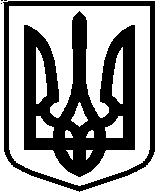 